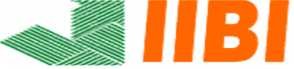 INSTITUTO DE INNOVACION EN BIOTECNOLOGIA E INDUSTRIAEstadísticas solicitudes recibidas OAI Julio-Septiembre, 2021Contacto Responsable de Acceso a la Información (RAI)Rosa Elena Ruiz
Responsable de Acceso a la Información (RAI)Marcos Enrique Ruiz Cuevas
Auxiliar de Información CiudadanaTeléfono: 809-566-8121
Extensión: 2022/2030Correo electrónico: rai@iibi.gob.doDirección: Calle Olof Palme Esq. Núñez de Cáceres, San Gerónimo, Distrito Nacional, R.D.RespuestaRespuestaRespuestaRespuestaResueltasResueltasRechazadasRechazadasMedio de solicitudRecibidasPendientes< 5 dٕías5 días >< 5 días5 días >Física000000Electrónica000000311000000SAIP000000Otra000000Total000000